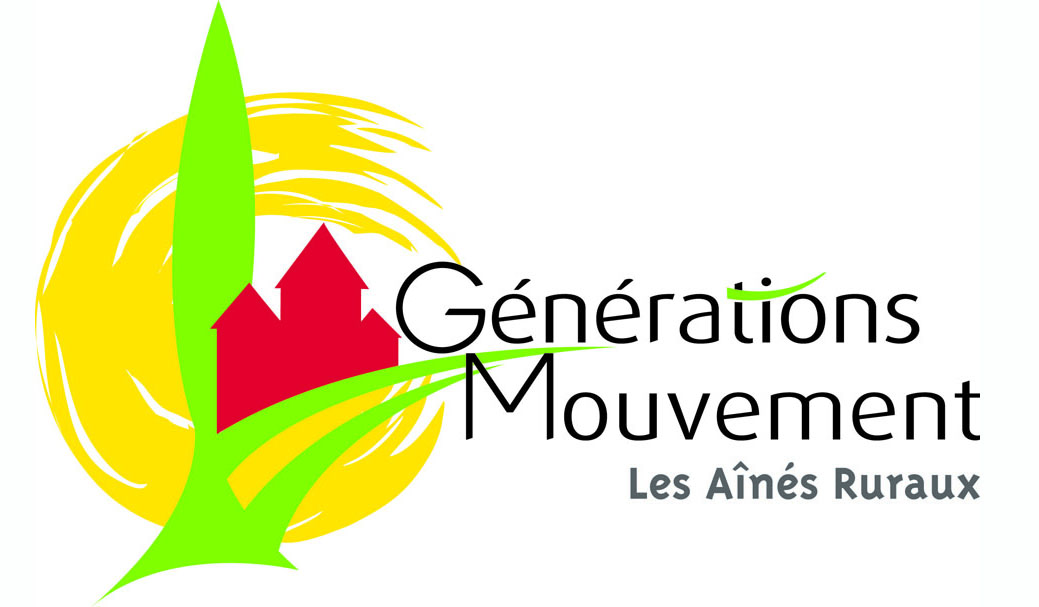           Au Fil des Ages         Saint Julien l’ArsMISE A JOUR SITE AU FIL DES AGES – MARS 2020NOS ATELIERS : Créativité, amitié et franche rigolade sont de mise… N’attendez pas rejoignez nous Activités du premier semestre 2020Activités hebdomadaires :APRES-MIDI RECREATIF ET CONVIVIAL : Tous les jeudis de 14 h à 17 h	Jeux divers (Belote, Tarot, Triomino, Rumikub) et rencontres convivialesPETANQUE : Tous les mercredis après-midi au stade (chaque fois que le temps le permet)	Renseignements auprès de Pierre SERTORE : Tél : 05-49-56-63-28MARCHE : Tous les vendredis, départ 9 h pour 7-8 kms et 10 h pour 5 kms (lieux : voir Rubrique Marche)	Animateur : Raymond CHASSAIN : Tél : 05-49-56-60-98 ou raymond.chassain@sfr.fr COUTURE : Tous les lundis à partir de 14 h – Date de reprise le lundi 6 janvier 2020	Animatrice couture : Mireille ARNAUD : Tél : 05-16-83-61-62 ou jmmarnaud@gmail.comMEMOIRE & SCRABBLE : Les mardis de 14 h à 16 h 30, en alternanceNB : si interruption pendant les périodes de vacances scolaires, la reprise se fait avec l’atelier MEMOIRE	MEMOIRE : Francette ANDOLFATTO : Tél : 05-49-56-65-30 – Date de reprise le mardi 7 janvier 2020	SCRABBLE : selon disponibilité 		Monique CHESNEAU : Tél : 05-49-56-62-39 ou 		Françoise CREUZENET : Tél : 05-49-56-71-03 ou creuzenet.francoise@orange.frActivités bimensuelles (semaines impaires) :POINT COMPTÉ : Le vendredi à partir de 14 h 15 – Date de reprise le vendredi 17 janvier 2020	Animatrices : Monique CHESNEAU : Tél : 05-49-56-62-39 et Nadège GRANDONDENTELLE AU FUSEAU : Le vendredi à partir de 14 h 15 (contacter l’animatrice pour les dates)	Animatrice : Jeannine PLOURDE : Tél : 05-49-46-44-51 ou jeannine.plourde@orange.frActivités bimensuelles (semaines paires) :HARDANGER : Le vendredi à partir de 14 h – Date de reprise le vendredi 10 janvier 2020	Animatrice Thérèse ROUET : Tél : 05-49-85-28-50 ou therese-serge@orange.frPEINTURE PORCELAINE : Le vendredi à partir de 14 h – Date de reprise le vendredi 10 janvier 2020	Animatrice : Louisette SERTORE : Tél : 05-49-56-63-28 ou sertore@cegetel.net VANNERIE : Le vendredi à partir de 14 h – Date de reprise le vendredi 10 janvier 2020	Animatrice Annick MOREAU: Tél : 06-70-19-78-20 ou annick.moreau1@gmail.comActivités mensuelles :PEINTURE SUR SOIE : le mardi de 9 h à 12 h –21 janvier – 18 février – 17 mars – 28 avril - 12 mai et 9 juin 2020	Animatrice : Jacqueline DORÉ : Tél : 05-49-56-71-54 ou 1jackiedore86@gmail.comATELIER CUISINE : les 3è vendredi de chaque mois à partir de 18 h 30, salle polyvalente (selon disponibilité de la salle) :17 janvier, 21 février, 27 mars, 17 avril, 29 mai et 19 juin 2020.Animateur : Pierre-Alexandre MANGENEY ART SUR PARCHEMIN : Les vendredis à partir de 14 h : 17 janv. – 14 février – 13 mars – 10 avril – mai – 19 juin 2020Animatrice : Béatrice SALLÉ : Tél : 05-49-56-61-54 ou christian.salle730@orange.frCARTONNAGE : Les mardis de 9 h à 12 h : 28 janvier. – 25 février – 24 mars – 21 avril – 19 mai et 16 juin 2020Animatrice : Ghislaine TOURAINE : Tél : 05-49-45-07-82 ou remi.touraine@wanadoo.frLes mercredis de 9 h à 17 h : 8 et 22 janv. – 5 et 19 fév. – 4 et 18 mars – 1er, 15 et 29 avr., 13 et 27 mai – 10 et 24 juin 2020Animatrice : Martine RIBARDIERE : Tél : 05-49-56-06-44 ou mrib@orange.frETAIN REPOUSSE : Un vendredi par mois, à partir de 14 h 30 : les 24/01, 21/02, 20/03, 17/04, 15/05 et 12/06/2020Animatrice : Georgette GILLES : Tél : 05-49-51-26-40SCRAPBOOKING : Les derniers lundis de chaque mois à partir de 14 h Responsable : Annie GERMANEAU : Tél : 05-49-42-64-65 ou michel.germaneau@orange.frAnimatrice : Florence MITARDMarchez !  C’est bon pour la santéNos marches ont lieu le vendredi et vous proposent : un circuit long (6 à 7 km) sur des communes reprises ci-dessous (calendrier susceptible de modifications de dernières minutes)Regroupement à 09h00 sur le parking de la salle omnisport pour le co-voiturageÉgalement prévu une halte mensuelle auprès des petits restaurants locaux. Un circuit court (4 à 5 kms) sur la commune de St Julien l’Ars.Un rythme adapté à vos possibilités.Un départ à 10h00 du parking de la salle omnisport.Chaussures et bâtons sont conseillés ; les connaissances et les idées de chacun sont aussi les bienvenues pour programmer les trimestres suivants. Faites part à vos ami(e)s des bienfaits de la marche à pied. Raymond CHASSAIN - Tél : 05 49 56 60 98 - Courriel : raymond.chassain@laposte.netNOUVEAU CONSEIL D’ADMINISTRATION BureauNOUVEAU CONSEIL D’ADMINISTRATION BureauCo-présidents :François LANGLAISMarie-Luce BRISSONPatrick CHAVIGNEAUVice-président : Albert FRADETSecrétaire : Dominique BERTHELOTSecrétaire-adjointe : Yvonne FRADETTrésorière :  Monique NARDARITrésorière adjte : Dominique BERTHELOTMembres du Conseil d’AdministrationMartine ANDRÉ, Simone ARLOT, Gérard AUCHÉ, Marie-Thérèse BRUGIER, Raymond CHASSAIN, Philippe CHENAIS -co-opté-, Françoise CREUZENET, Jacqueline DORÉ, Yvette MERLIERE, Liliane NIVAUD, Jean-Paul RANGER, Nisida SARRAZIN, Mireille SELLIER, Ghislaine TOURAINEMembres du Conseil d’AdministrationMartine ANDRÉ, Simone ARLOT, Gérard AUCHÉ, Marie-Thérèse BRUGIER, Raymond CHASSAIN, Philippe CHENAIS -co-opté-, Françoise CREUZENET, Jacqueline DORÉ, Yvette MERLIERE, Liliane NIVAUD, Jean-Paul RANGER, Nisida SARRAZIN, Mireille SELLIER, Ghislaine TOURAINEAVRIL :03 : Beaumont10 : La Ferrière-Ayroux17 : Marcay24 : Goueix suivi d’un repasMAI :01 : Saint Julien l’Ars08 : Chauvigny15 : Sillars22 : Gizay29 : Les Hérolles suivi d’un repas à Bélabre, Château GuillaumeJUIN :05 : Le Pinail12 : Pleumartin19 : Ligugé26 : Celles-Levescault ou Mouterre sur Blourde suivi d’un repas